26 апреля на базе МБОУ СОШ 16 состоялось подведение итогов Международного проекта Play Energy.Учащиеся 7а класса нашей школы заняли 3 место в региональном этапе проектов. Наградили директора школы Деменьтиенко Елену Евгеньевну за активное участие в проекте в честь 10 летия .Так же была награждена руководитель проекта по энергосбережению Омельян Татьяна Валериевна , как самый активный участник. Ребята получили грамоты и подарки от представителей ГРЭС.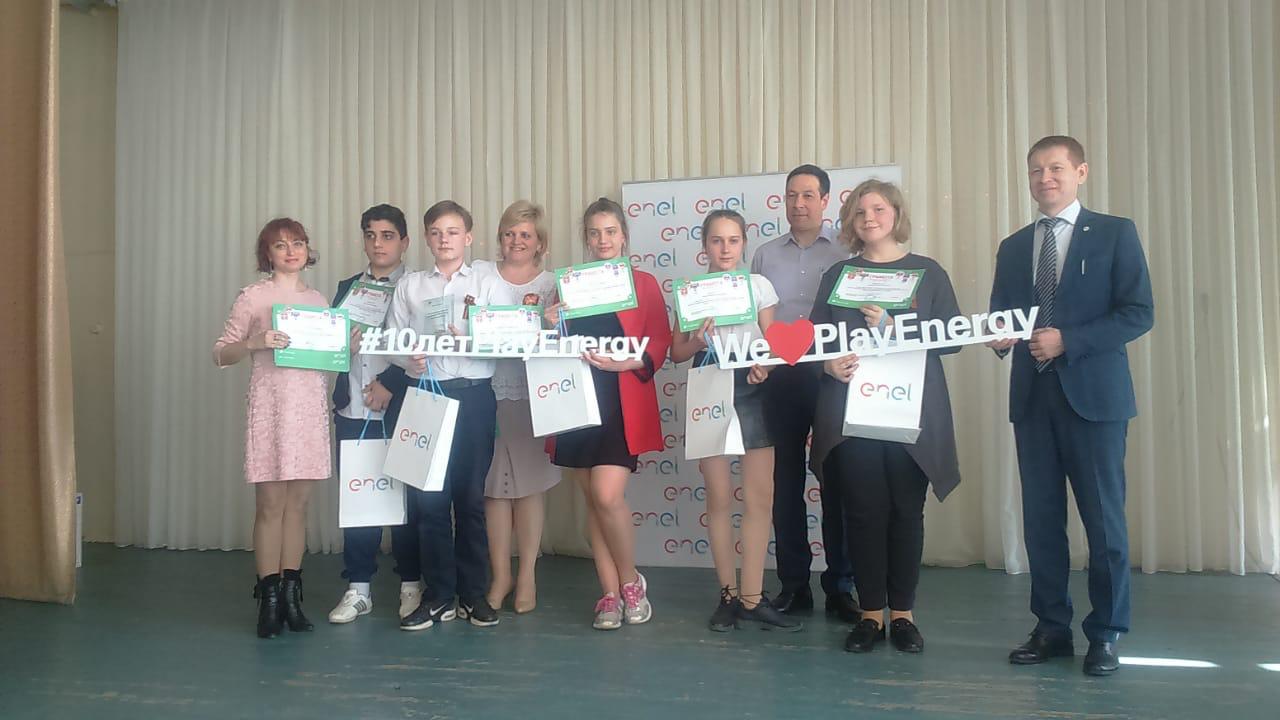 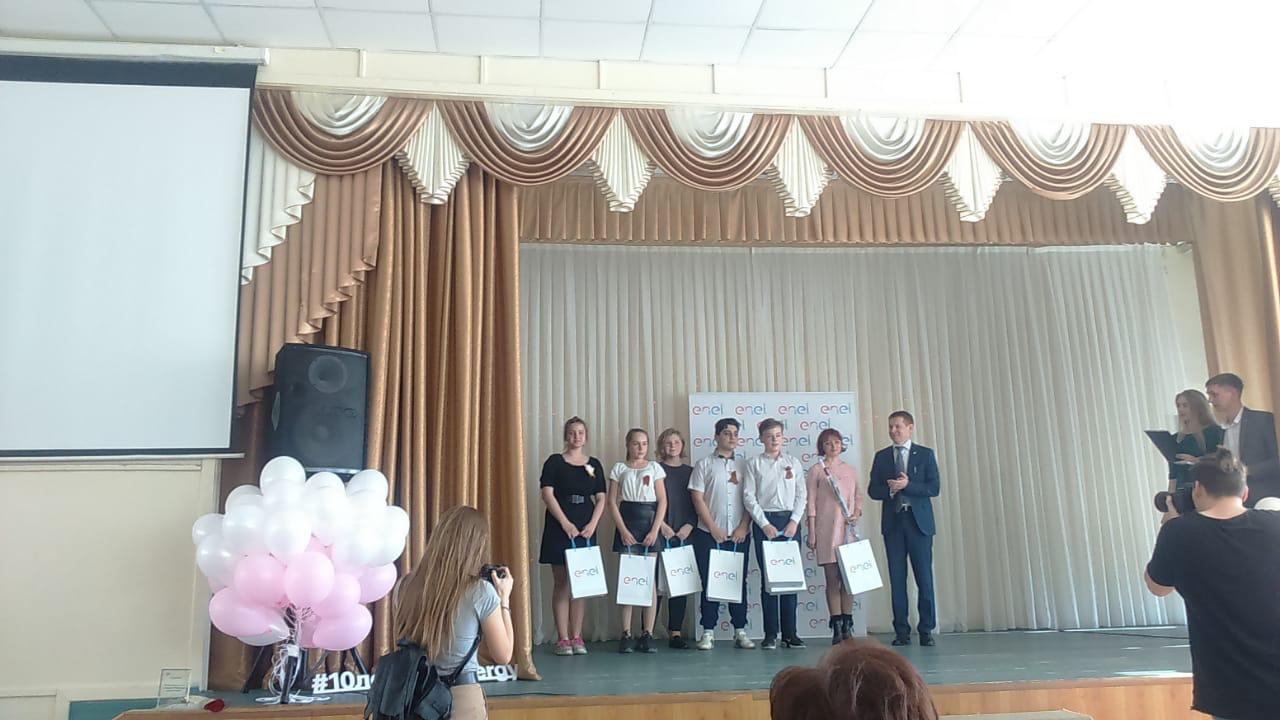 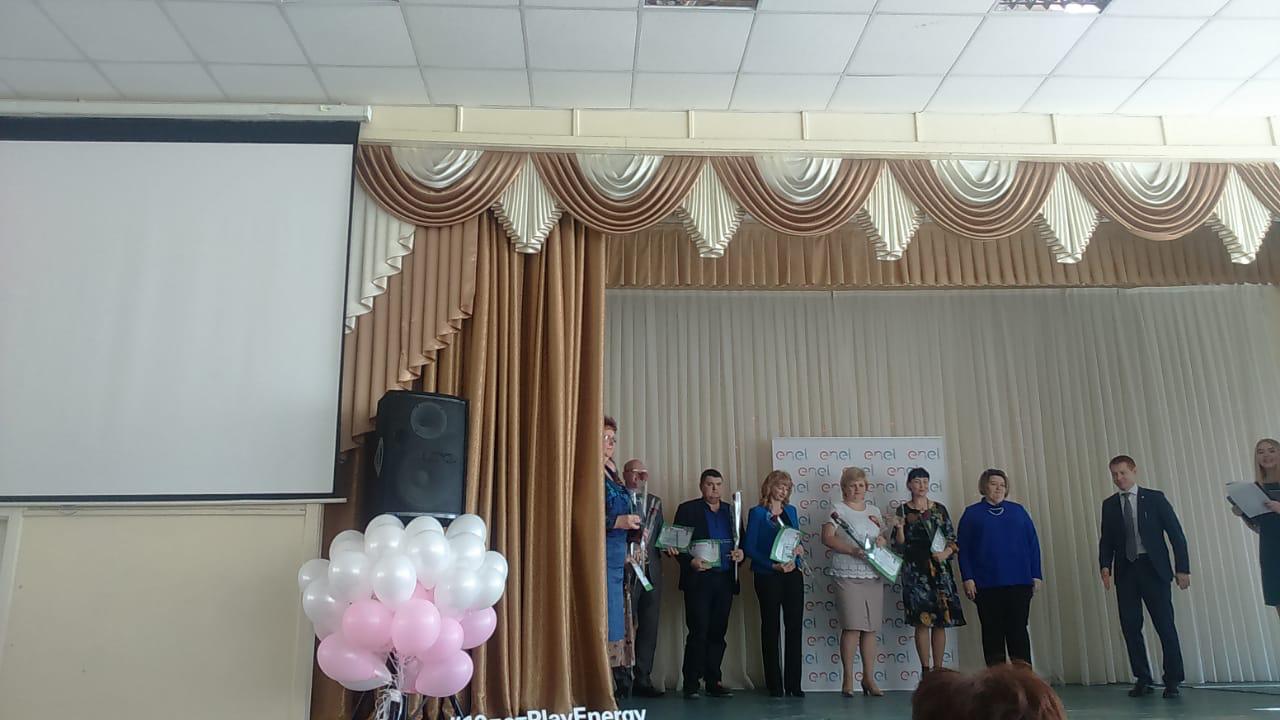 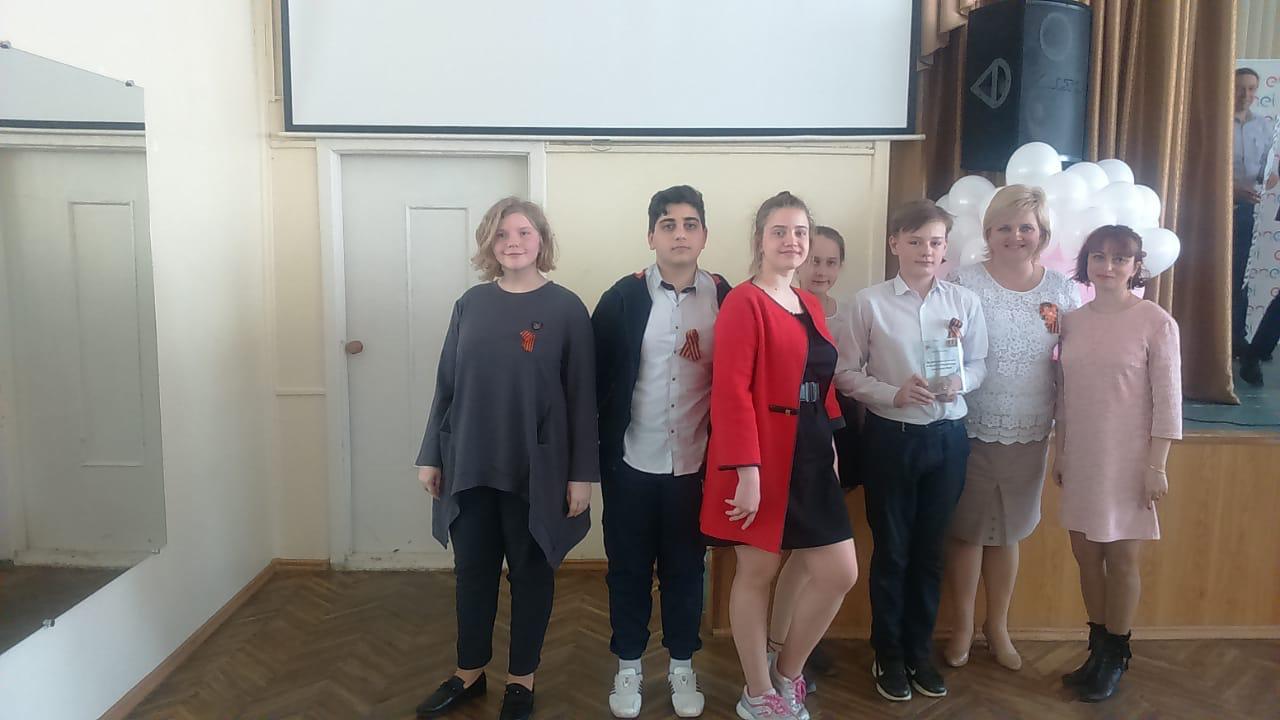 